                              MENÚ DE INVIERNO: OCTUBRE, NOVIEMBRE, DICIEMBRE, ENERO, FEBRERO Y MARZO  Todos los menús van acompañados de pan (P:6,4g ; L:0,8g ; HC:42g) y agua.La fruta es fresca y de temporada (P:0,3-1g ; L:0-0,4g ; HC:6-20g).Para aquellos usuarios que tengan una alergia o intolerancia a un alimento en concreto, se le sustituirá esa comida por otra.                                                     VALOR NUTRICIONAL POR 100G DE ALIMENTO COMESTIBLE Y CRUDO.P: Proteínas, L: Lípidos, HC: Hidratos de carbono.  Ana Mª Rodríguez.Tco.Esp. Dietética y Nutrición.1ª SEMANALUNESMARTESMIÉRCOLESJUEVESVIERNESGuiso de carne con      patatasZanahoria aliñadaFrutaP:17,9g L:18,9g HC:19,3g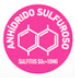 Potaje de garbanzosMerluza en salsaFrutaP:37,8g L:5,3g HC:64,8g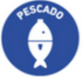 Arroz tres deliciasPollo al horno a las finas hiervasFrutaP:34,6g L:3,5g HC:69,5g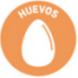 Lentejas vegetalesRosada al limónFrutaP:39,8g L:4g HC:58,9gCrema de calabazaSalchichas frescas al vino blancoFrutaP:11,9g L:36,5g HC:28,8g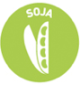 2ª SEMANASopa de puchero con picadilloPringá de polloFrutaP:39,3g L:8,4g HC:64,8g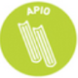 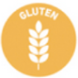 Patatas al hornoMerluza al horno con verduras asadasFrutaP:18,3g L:2,5g HC:19gPotaje de habichuelasHamburguesa a la plancha con ensalada mixtaFrutaP:34,9g L:16,5g HC:73,8gArroz con verdurasBacalao en tomateFrutaP:17,9g L:0,9g HC:34,9gGarbanzos con espinacasTortilla de patataFrutaP:26,3g L:13,3g HC:79g3ª SEMANAMenestraMerluza a la vasca con patatasFrutaP:20,4g L:2,5g HC:19gEnsalada de tomate con queso frescoCascoteFrutaP:36,6g L:16,3g HC:19g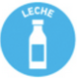 Crema de calabacínAlbóndigas de carne con arroz blancoFrutaP:20,2g L:19,1g HC:50,4gEnsalada mixtaLentejas con carneFrutaP:39g L:20,7g HC:60gPasta con verduras gratinadasBacalao al hornoFrutaP:30,6g L:1,5g HC:71,8g4ª SEMANAGuiso de patatas con chocosSalteado de verdurasFrutaP:12,1g L:24,7g HC:66,3gPotaje de habichuelas con calabazaHuevo cocido con tomateFrutaP:33,4g L:13,3g HC:64,4gArroz blanco con tomateCarne a la jardineraFrutaP:19,4g L:19,1g HC:35,2gEnsalada mixta con zanahoriaGarbanzos con bacalaoFrutaP:38,3g L:5,3g HC:64,8gPuré de verdurasPinchitos de polloFrutaP:20,1g L:3,3g HC:22,8g5ª SEMANACocidoPringá de polloFrutaP:39,3g L:8,4g HC:64,8gCrema de guisantesRosada en salsa verdeFrutaP:25,5g L:0,2g HC:19gJudías verdes con patatasMerluza a la marineraFrutaP:19g L:2,5g HC:19gMacarrones a la carbonaraEspinacasFrutaP:16,6g L:31,5g HC:75,8gPuré de verdurasHuevos con patatas al hornoFrutaP:14,1g L:11,8g HC:19,6g